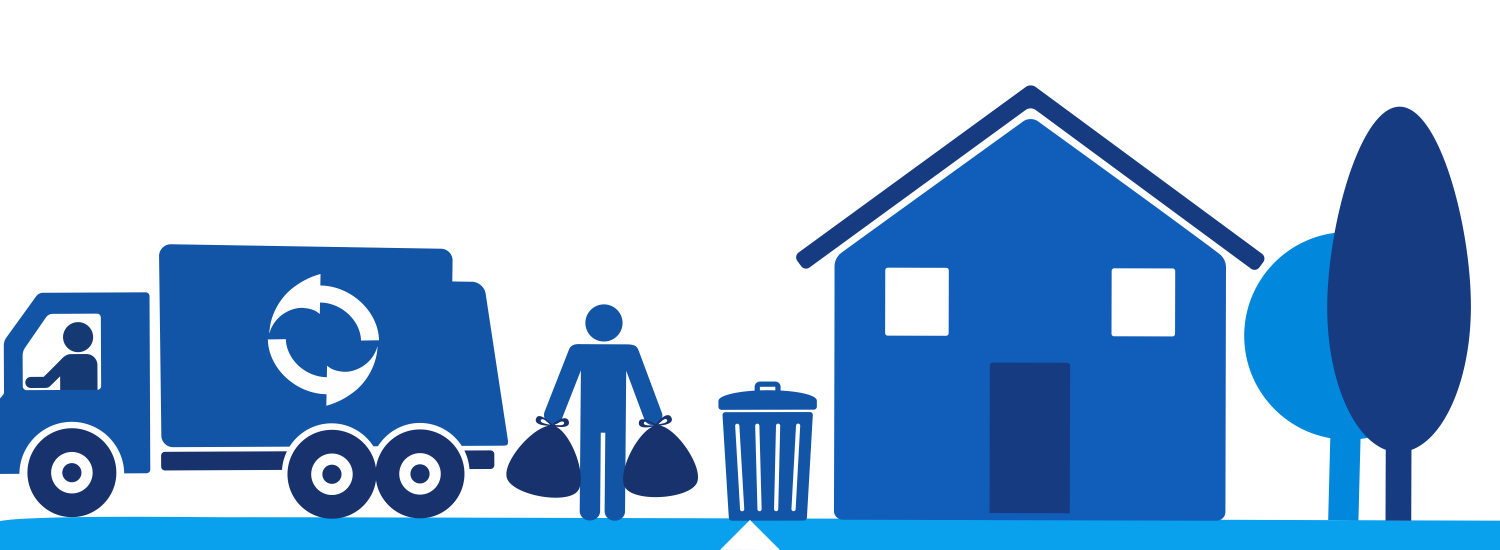 ПАМЯТКАоб обязанности заключения договора на вывоз твердых коммунальных отходов.Уважаемые жители! Администрация Канского района информирует Вас об обязанности собственников или правообладателей садоводческих, огороднических или дачных участков, некоммерческих  объединений граждан и  гаражных кооперативов обеспечивать обращение с твердыми коммунальными отходами (далее – ТКО) путем заключения договора с региональным оператором.Не заключение или уклонение от заключения договора не освобождает потребителей от обязанности оплаты за услугу по обращению с ТКО (Жилищный кодекс Российской Федерации от 29.12.2004, Федеральный закон от 24.06.1998 № 89-ФЗ «Об отходах производства и потребления»).В соответствии со статьёй 8.2 КоАП РФ несоблюдение экологических и санитарно-эпидемиологических требований при обращении с отходами производства и потребления влечёт за собой наложение административного штрафа.Кроме того, по ст. 18 Федерального закона № 96-ФЗ «Об охране атмосферного воздуха» сжигание отходов без специальных установок, запрещается. За сжигание мусора также предусмотрена ответственность по статье 8.21 КоАП РФ.Региональным оператором  Канской технологической зоны является ООО «Планета — Сервис»  офис компании расположен по адресу г. Канск ул. Владимирская д. 7. Телефон диспетчера 8 (39161) 2-96-04